Name		Find the circumference and area of each circle. Round to the nearest tenth.1. 2. 3. 4.  5. 6. 7. 8. 9. 10. 11. 12.  13.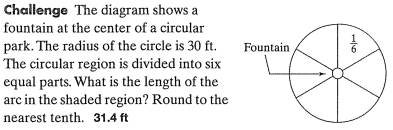 